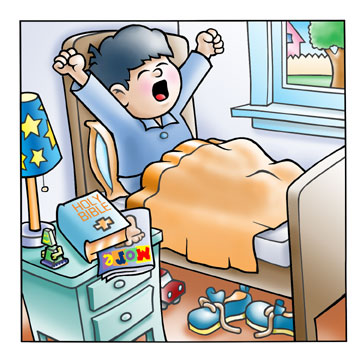 TI ADORO (del mattino)Ti adoro, mio Dio,e ti amo con tutto il cuore.Ti ringrazio di avermi creato, fatto cristianoe conservato in questa notte.Ti offro le azioni della giornata fà che siano tutte secondo la tua santa volontà e per la maggior tua gloria.Preservami dal peccato e da ogni maleLa tua grazia sia sempre con me e con tutti i miei cari.Amen.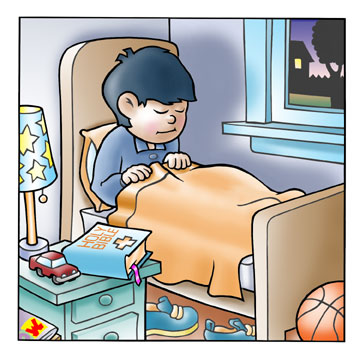 TI ADORO (della sera)Ti adoro, mio Dio,e ti amo con tutto il cuore.Ti ringrazio di avermi creato, fatto cristianoe conservato in questo giorno.Perdonami il male oggi commesso e, se qualche bene compiuto, accettalo. Custodiscimi nel riposo e liberami dai pericoli.La tua grazia sia sempre con me e con tutti i miei cari.Amen.